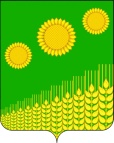 АДМИНИСТРАЦИЯ  ИЛЬИНСКОГОСЕЛЬСКОГО ПОСЕЛЕНИЯ КУЩЕВСКОГО РАЙОНАПРОЕКТПОСТАНОВЛЕНИЕот          2018 год					                                               № ____с. Ильинское Об утверждении Перечня муниципальных услуг, предоставляемых администрацией Ильинского сельского поселения Кущевского  района, предоставление которых посредством комплексного запроса не осуществляется        В целях реализации мероприятий по проведению административной реформы в Ильинском сельском поселении Кущевского района, в соответствии с требованиями пункта 13 статьи 1 Федерального закона от 29 декабря 2017 года № 479-ФЗ «О внесении изменений в Федеральный закон «Об организации предоставления государственных и муниципальных услуг,                  п о с т а н о в л я ю:1. Утвердить Перечень муниципальных услуг, предоставляемых администрацией Ильинского сельского поселения  Кущевского района, предоставление которых посредством комплексного запроса не осуществляется.2. Начальнику общего отдела администрации Ильинского сельского поселения Кущевского района (Варич)  обнародовать настоящее постановление в специально установленных местах. 3. Контроль за выполнением настоящего постановления оставляю за собой. 4. Постановление вступает в силу со дня его официального обнародования.ПРИЛОЖЕНИЕУТВЕРЖДЕНпостановлением администрацииИльинского сельского поселения Кущевский районот ___________№ _______ПЕРЕЧЕНЬмуниципальных услуг, предоставляемых администрацией Ильинского сельского поселения Кущевского района, предоставление которых посредством комплексного запроса не осуществляется  Глава Ильинского сельского поселения   Кущевского района                                                 С. В. Травка                                                          Глава Ильинского сельского поселенияКущевский район                                                                                          С. В. Травка                   № п/пНаименование муниципальной услуги Наименование муниципальной услуги Ответственные за предостав-ление  муниципальной  услуги 1223Услуги (функции) в сфере имущественных отношений Услуги (функции) в сфере имущественных отношений Услуги (функции) в сфере имущественных отношений Услуги (функции) в сфере имущественных отношений 1.Предоставление  муниципального имущества в аренду или безвозмездное пользование без проведения торговПредоставление  муниципального имущества в аренду или безвозмездное пользование без проведения торговОбщий отдел администрации Ильинского сельского поселения Кущевского района 2.Предоставление выписки из реестра муниципального имущества Предоставление выписки из реестра муниципального имущества Общий отдел администрации Ильинского сельского поселения Кущевского районаУслуги в сфере автотранспорта и дорогУслуги в сфере автотранспорта и дорогУслуги в сфере автотранспорта и дорогУслуги в сфере автотранспорта и дорог1.Выдача специального разрешения на движение по автомобильным дорогам местного значения тяжеловесного и   (или)      крупно- габаритного транспортного средства.Выдача специального разрешения на движение по автомобильным дорогам местного значения тяжеловесного и   (или)      крупно- габаритного транспортного средства.Общий отдел администрации Ильинского сельского поселения Кущевского районаУслуги в сфере регулирования предпринимательской деятельностиУслуги в сфере регулирования предпринимательской деятельностиУслуги в сфере регулирования предпринимательской деятельностиУслуги в сфере регулирования предпринимательской деятельности1.Субсидирование из местного бюджета части затрат субъектов малого предпринимательства на ранней стадии их деятельностиСубсидирование из местного бюджета части затрат субъектов малого предпринимательства на ранней стадии их деятельностиОбщий отдел администрации Ильинского сельского поселения Кущевского районаУслуги в сфере жилищно – коммунального хозяйстваУслуги в сфере жилищно – коммунального хозяйстваУслуги в сфере жилищно – коммунального хозяйстваУслуги в сфере жилищно – коммунального хозяйства1.Выдача порубочного билета на территории на территории муниципального образованияВыдача порубочного билета на территории на территории муниципального образованияОбщий отдел администрации Ильинского сельского поселения Кущевского района2Выдача разрешения (ордера) на проведение земляных работ на территории общего пользованияВыдача разрешения (ордера) на проведение земляных работ на территории общего пользованияОбщий отдел администрации Ильинского сельского поселения Кущевского районаПрочие услугиПрочие услугиПрочие услугиПрочие услуги1.Присвоение, изменение и аннулирование адресовОбщий отдел администрации Ильинского сельского поселения Кущевского районаОбщий отдел администрации Ильинского сельского поселения Кущевского района